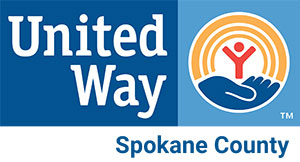 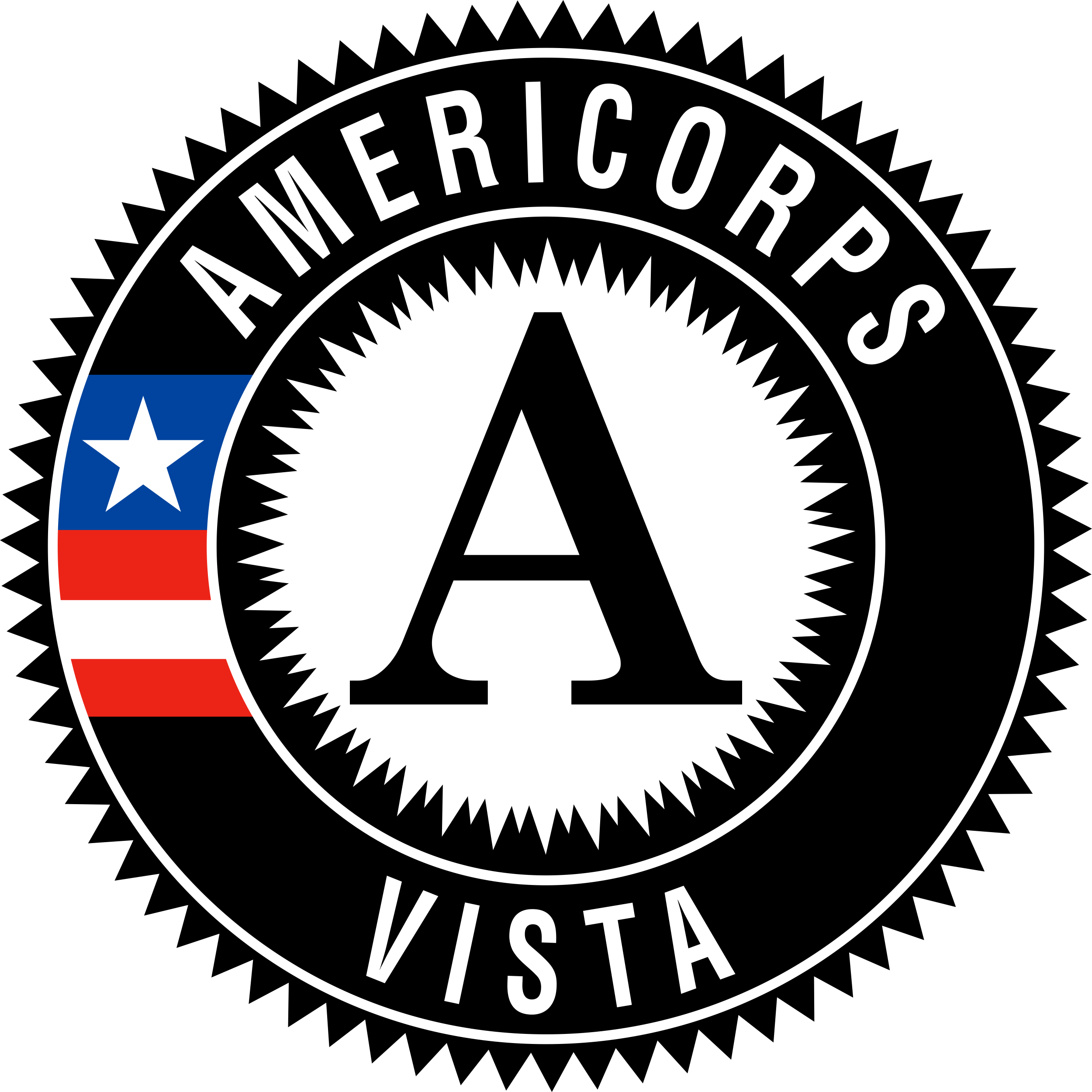 AMERICORPS VISTA CONCEPT PAPER Organization Name: 						 EIN: Address:  Website:  Contact Person: Phone:  E-Mail:  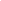 Tell us about your organization: mission, programs, staffing (250 words or less) Describe the need for the proposed VISTA project, including any data to support this need (500 words or less)  AmeriCorps VISTA has three focus areas that are also aligned with Spokane County United Way’s 2020 Vision.  What primary area does the proposed VISTA project address? ___ Economic Opportunity	___ Healthy Futures	___ Education AmeriCorps VISTA has three focus areas that are also aligned with Spokane County United Way’s 2020 Vision.  What other area(s) does the proposed VISTA project address? ___ Economic Opportunity	___ Healthy Futures	___ Education Please describe how this proposed project would support your organization’s mission and strategic goals. (100 words or less) Please outline what the specific responsibilities and role of the VISTA would be for the three-year project cycle: Year 1:  Year 2:Year 3 What is the proposed end outcome of this VISTA project? How will this project help move people in our community out of poverty?  Is there evidence from your organization or outside organizations that would indicate that a project like this would be successful?  Does the project have staff and board buy-in and support? Please describe. Who will supervise the VISTA member? Name:			Title: E-Mail: 		               Phone:  Do they have capacity to supervise a full-time AmeriCorps member (approximately 2-10 hours per week) and attend all required training? What is their previous supervisory experience? (Please note that this is for information purposes only, not a disqualifying question.) 11.Does the organization have the following?  Desk space? Computer? Ability to offer mileage reimbursement or bus pass? Ability to provide orientation and training? What other benefits or supports can you provide to the AmeriCorps member? What does the organization currently do to support the wellbeing and experiences of staff and volunteers?RETURN COMPLETED CONCEPT PAPER TO: Jamie Trudgeon, VISTA Program Director jamiet@unitedwayspokane.org (509) 324-5032 